Tarih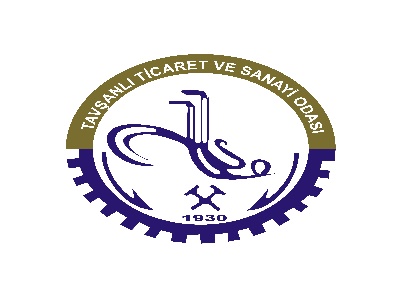 TAVŞANLI TİCARET VE SANAYİ ODASIBAAŞKANLIĞINAOdanızın ………….  sicil numaralarında kayıtlı üyesiyim.12 Mart 2023 tarih ve 32130 sayılı resmi gazetede yayınlanarak yürürlüğe giren, 7440 Sayılı Bazı Alacakların Yeniden Yapılandırılmasına İlişkin Kanunun 10. Maddesinin 11. fıkrası gereği kurumunuza 31.12.2022 tarihine kadar olan tüm aidat borçlarımı aşağıda belirttiğim şekilde yapılandırarak ödemek istiyorum.Yine anılan fıkra gereği ilk taksitin süresinde tam ödenmemesi yada bir takvim yılı içerisinde birden fazla taksitin süresinde ödenmemesi veya süresinde ödenmeyen ya da eksik ödenen herhangi bir taksitin vade sonuna kadar ödenmemesi halinde yapılandırmanın bozularak kalan aidat tutarıma yürürlükteki gecikme zammı oranı üzerinden gecikme zammı işletilmeye devam edeceğini biliyor ve yapılandırılan borçlarımızla ilgili dava açmayacağımızı, kanun yollarına başvurmayacağımızı ve açmış olduğumuz tüm davalardan vazgeçtiğimizi bildirir, gereğinin yapılmasını arz ederim.Saygılarımla. □ Tüm aidat borçlarımı PEŞİN olarak (Ana para) ödemek istiyorum.□ Tüm aidat anapara borçlarımı TAKSİTLENDİREREK demek istiyorum.				                                                                                                                                                   